תרגיל בדיקת ידע קודם לקראת קורס Word מתקדמיםלמתעניינים בקורס word למתקדמים שלום,בדף זה תמצאו תרגיל קצר שנועד לבדוק את הידע הקודם שלכם בנושאים בסיסיים ב-Word.אנא קראו בעיון את השאלות, וערכו את המסמך לפי ההנחיות (אם לא הצלחתם לבצע את אחד הסעיפים, אנא ציינו זאת) בדיקת ידע זו חשובה ביותר לקראת הנושאים אותם לומדים בקורס המתקדם, ונועדה לוודא, כי תפיקו את המיטב מהקורס, ולאפשר רמה אחידה עד כמה שניתן בין המשתתפים.לפניכם טקסט, הנחיות לעריכת הטקסט מופיעות בעמוד הבא:ניו יורק -  New Yorkהעיר ניו- יורק היא העיר הגדולה ביותר בארצות הברית. העיר שוכנת בדרום מזרח מדינת New York, ליד שפך הנהר הדסון לאוקיינוס האטלנטי. הרובע המרכזי של העיר הוא האי מנהטן, בין נהר הדסון  ל-East river .New York היא מקום היווסדן של תנועות תרבות אמריקאיות רבות, כמו תנועת הספרות והאמנות הידועה בשם "הרנסנס של הארלם", סגנון הציור האקספרסיוניסטי המופשט (שידוע גם כאסכולת ניו יורק), והסגנונות המוזיקליים היפ הופ, פאנק וסלסה. 36 אחוזים מאוכלוסייתה נולדו מחוץ לארצות הברית, ובשנת 2005 דוברו בה כמעט 170 שפות שונות. הרכבת התחתית של ניו יורק פועלת 24 שעות ביממה, רחובותיה סואנים בהולכי רגל ובמכוניות והיא מכונה "העיר שאינה ישנה לעולם".בין האתרים החשובים במנהטן: בנין ה- Empire State Building, שהיה הבניין הגבוה בעולם עד שנת 1973. השדרה החמישית המפוארת ובה: מרכז המשרדים ע"ש רוקפלר – מרכז תרבות מודרני ובו אולם אופרה, קונצרטים, תאטרון, בלט וספריה, מוזיאוןMetropolitan , אחד החשובים במוזיאונים לאמנות בעולם.סיכום מידע (מתוך אתר ויקיפדיה)מהשורה השנייה בטקסט (שמתחילה במילה העיר): מחקו את המילים ניו-יורק וכתבו במקומן באנגלית: New York.בחרו את הטקסט כולו, שנו את סוג האות בעברית ל- Narkisim, גודל 14.עצבו את הכותרת במרכז: גופן David , צבע אדום, גודל 16, קו תחתון ומודגש.עצבו את המילה New York שבכותרת: גופן Arial , צבע סגול, גודל 14 ומודגש. העתיקו את העיצוב לשאר המילים באנגלית.בחרו את המסמך וקבעו שורה וחצי רווח בין השורות.באמצעות פקודות גזור והדבק: העבירו את הפיסקה השנייה (שמתחילה במילים "New York היא מקום היווסדם" ומסתיימת במילים "העיר שאינה ישנה לעולם"), אחרי הפיסקה השלישית (ולפני סיכום המידע).חפשו באוסף התמונות והוסיפו למסמך תמונה של פסל החירות, מתחת לכותרת המסמך.בפיסקה שמתארת את האתרים במנהטן: כל אתר צריך להופיע בשורה נפרדת, ובתחילת כל שורה תבליט. בסיום הפיסקה אמורה להיראות כך:
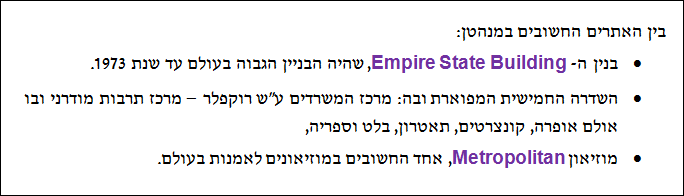 הוסיפו שורת כותרת לטבלה (שורה נוספת מעל השורה הראשונה בטבלה), בתא הימני הקלידו את המילה מאפיין ובתא השמאלי את המילה מידע. עצבו את הטקסט בשורת הכותרת שהוספתם: מרכזו את הטקסט, הדגישו אותו וציבעו אותו בכחול.עצבו את גבולות הטבלה כך שיראו אותם.האם יש נושאים בהם התקשיתם בעת ביצוע התרגיל?
אם כן, פרט: שמרו את הקובץ, כאשר שם הקובץ יכיל את השם שלכם.שלחו את המסמך באמצעות הדואר האלקטרוני לכתובת: mashov_courses@openu.ac.il, בנושא ההודעה נא לציין שאלון ידע קודם לקורס word מתקדמים.מדינה / טריטוריהניו יורק, ארצות הבריתראש העירמייקל בלומברגשטח1,214.40 קמ"ר  גובה10  מטרים מעל פני המים.תאריך ייסוד1624אוכלוסייה
 - בעיר
 - במטרופולין
 - צפיפות
8,175,133‏  (נכון ל- 2010)
 18,897,109‏(נכון ל- 2010)
10,600 נפש לקמ"ר  (נכון ל- 2010)קואורדינטות40°43′00″N 74°00′00″Wאזור זמןUTC -5